AgendaFACULTY CHAIRS & DIRECTORS COUNCILhttps://committees.kccd.edu/bc/committee/fcdcJanuary 25, 20198:30 am – 10:30 amPAC 101 Reception RoomFacilitators:  Liz Rozell and Grace CommisoWelcome (Rozell)									5 minITV Curriculum (Johnson)								5 minEnrollment Management (Rozell)							30 minScheduling (Rozell)									15 minBCSW Scheduling (Lara)								15 minHiring Adjuncts (Commiso for HR)							10 minSpring Online Faculty Evaluations (Commiso for Moseley)				10 minWaitlist Purge (Commiso)								10 minFaculty Evaluations (Commiso)							20 minMode BMode RMode A1 – FT TempFaculty ChairsUpcoming Meetings/Events:	FCDC	02/08/19	8:30-10:30	PAC 101 Reception Room	FCDC 02/22/19	8:30-10:30	PAC 101 Reception Room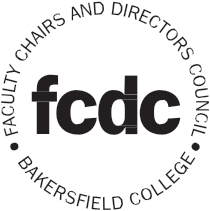 